Picture 1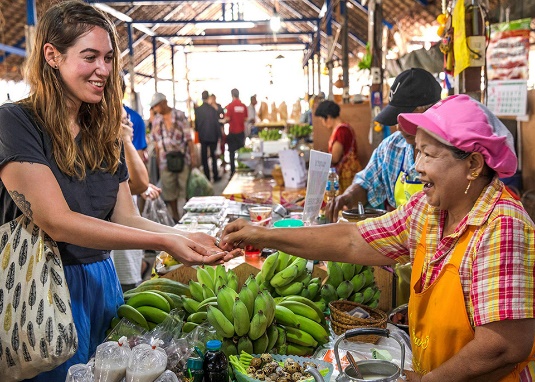 Picture 2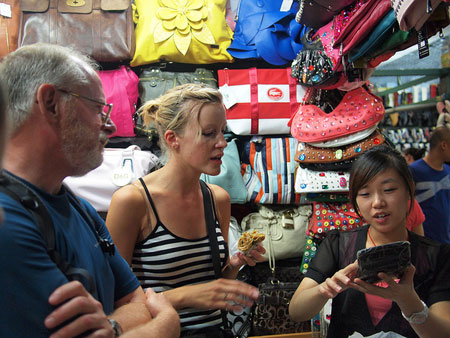 Picture 3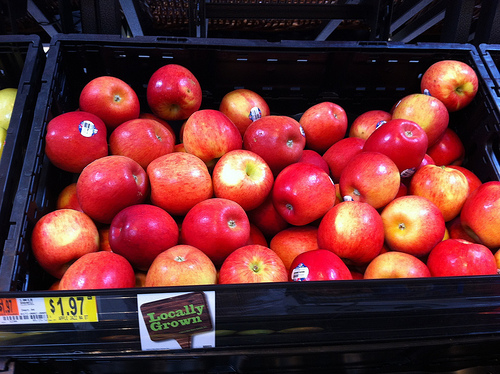 Picture 4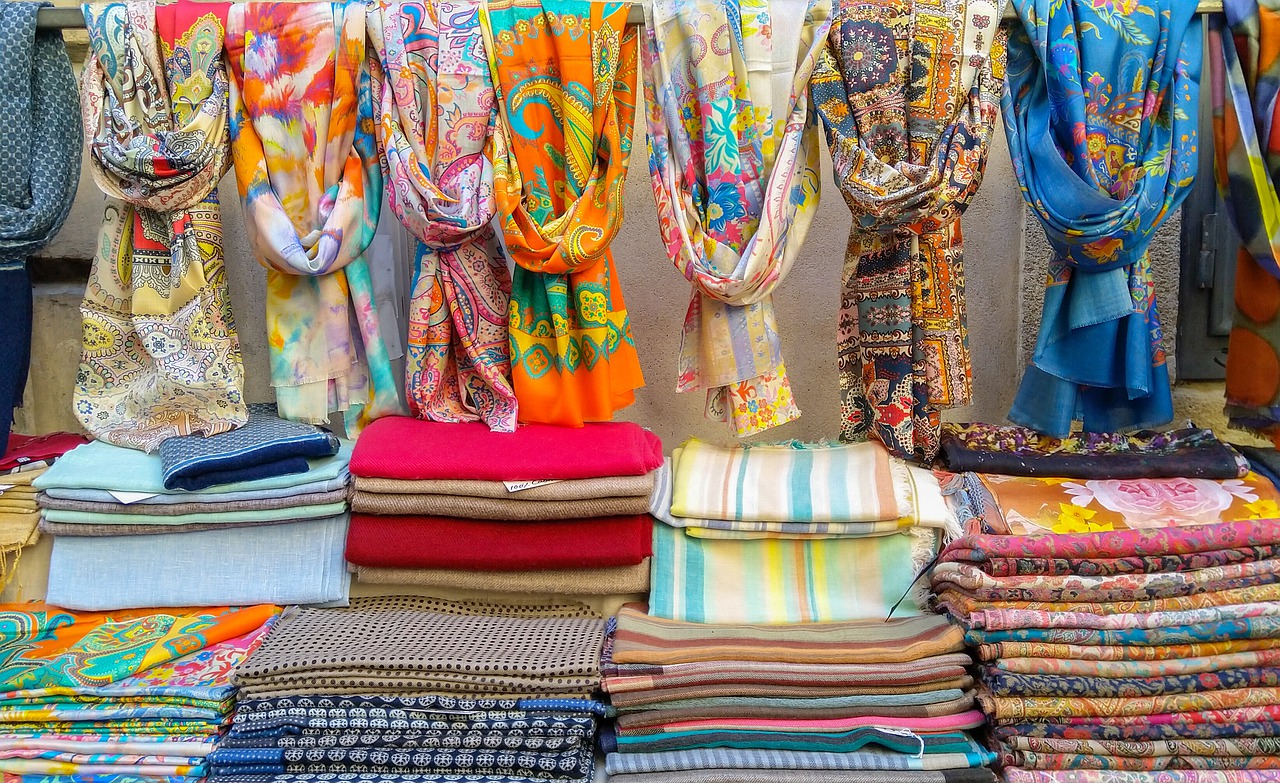 Worksheet 1 – dialogue about the bargaining# Situation 1Shopper: How much are the apples?Shop Keeper: They are five dollars a kilo.Shopper: That’s very expensive.Shop Keeper: But they taste very good!Shopper: How about four dollars a kilo?Shop Keeper: Okay, four dollars a kilo.Shopper: HereShop Keeper: Thank you.# Situation 2Shopper: How much is this scarf?Shop Keeper: It’s 30 dollars.Shopper: Oh, that’s too much.Shop Keeper: But it’s really beautiful!Shopper: How about 20 dollars?Shop Keeper: Sorry, but I will take 40 dollars for two scarves.Shopper: Okay, I want to buy two.Shop Keeper: Thank you!Money – 1 dollar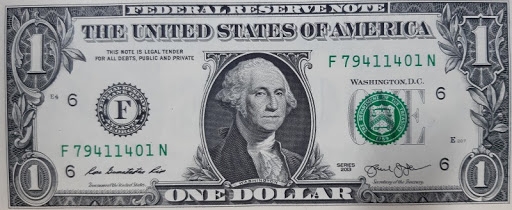 Money – 10 dollars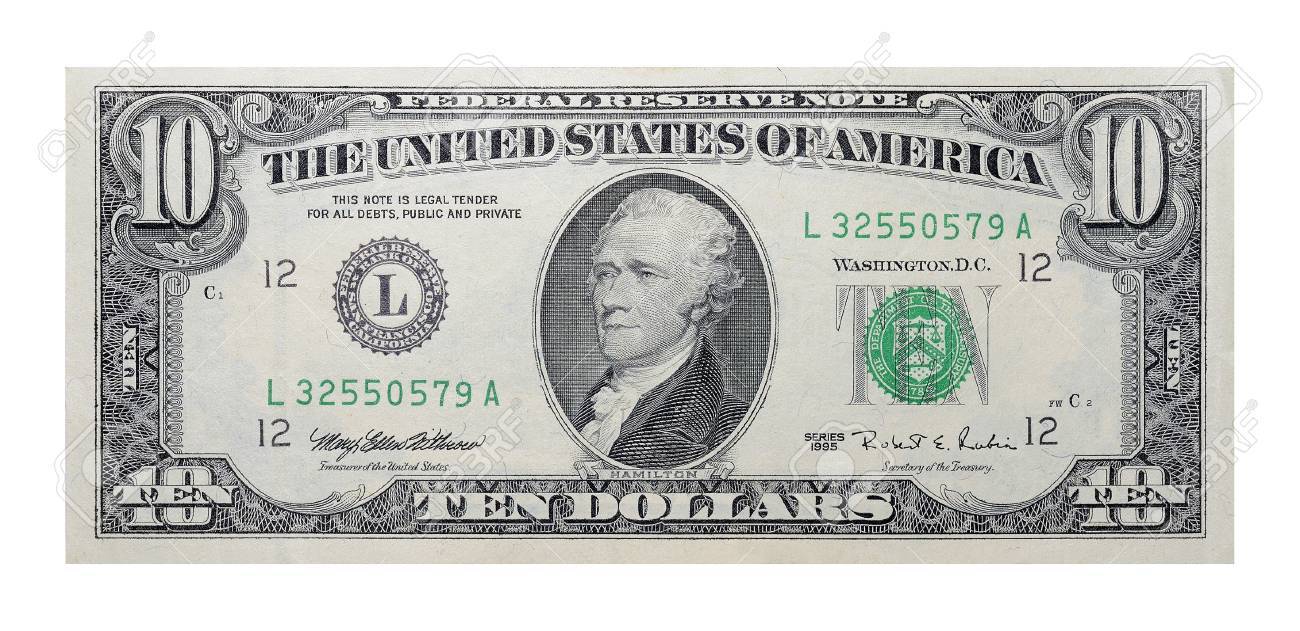 NameClass DateLesson TypeLengthManny211th WD12/8/2020Speaking20 minLessonLessonTopicShoppingMain AimStudents will practice their speaking fluency.Secondary AimStudents can use natural language by practicing at with friends in situation are real and can gain confidence in speaking English.	Materials and References	White boardPicturesTape or MagneticWork sheetStudent ProfileStudent ProfileStudent ProfileStudent ProfileLevelAdvancedAdvancedAdvancedAgeAdultsNumber of Students Two StudentsDetailThey are both females, and Korean.They have shopping experiences.They are both females, and Korean.They have shopping experiences.They are both females, and Korean.They have shopping experiences.Assumptions about students’ knowledge as required for this lesson:Assumptions about students’ knowledge as required for this lesson:Assumptions about students’ knowledge as required for this lesson:Assumptions about students’ knowledge as required for this lesson:Students are adults, and they have lots of shopping experience. They have experienced ‘bargaining’ in marketplaces before and it would be easy for them to understand what the bargain is.Students are adults, and they have lots of shopping experience. They have experienced ‘bargaining’ in marketplaces before and it would be easy for them to understand what the bargain is.Students are adults, and they have lots of shopping experience. They have experienced ‘bargaining’ in marketplaces before and it would be easy for them to understand what the bargain is.Students are adults, and they have lots of shopping experience. They have experienced ‘bargaining’ in marketplaces before and it would be easy for them to understand what the bargain is.Anticipated Difficulties and their Solutions:The media equipment could fail  Print an A4 size picture of my PPT.	My Personal Aim		My Personal Aim		My Personal Aim	What I hope most to demonstrate in this lesson is the ability to write out a complete, detailed speaking lesson plan. What I hope most to demonstrate in this lesson is the ability to write out a complete, detailed speaking lesson plan. What I hope most to demonstrate in this lesson is the ability to write out a complete, detailed speaking lesson plan. Stage Name: Pre TaskPurpose of this stage: Create interest in the topic. Brainstorm ideas which will be useful for the next stage. Students must be given a communicative task e.g. discuss, arrange/sort, create a list, etc.The aim is to relax students, activate their background information, and gather useful ideas for the lesson.Stage Name: Pre TaskPurpose of this stage: Create interest in the topic. Brainstorm ideas which will be useful for the next stage. Students must be given a communicative task e.g. discuss, arrange/sort, create a list, etc.The aim is to relax students, activate their background information, and gather useful ideas for the lesson.Stage Name: Pre TaskPurpose of this stage: Create interest in the topic. Brainstorm ideas which will be useful for the next stage. Students must be given a communicative task e.g. discuss, arrange/sort, create a list, etc.The aim is to relax students, activate their background information, and gather useful ideas for the lesson.Materials: White board, Picture 1 and 2, Magnetic or tapeMaterials: White board, Picture 1 and 2, Magnetic or tapeMaterials: White board, Picture 1 and 2, Magnetic or tapeTimeInteractionProcedure30sec30sec1min1min1minTT-SS-ST-ST-SOrganize seating arrangements. put picture 1 on the white board.“Good morning class, how are you? (Good) Point picture 1, have you ever been shopping in a marketplace?Talk to your partner about your recent clothing shopping experience within one minute.Student talk each other. (Teacher monitor them + prepare task preparation)Okay times up. point picture 2. In the marketplace, what do we call it when you ask for a lower price? (Bargain) Yes, trying to lower price is the “bargaining.” Stage Name: Task PreparationPurpose of this stage: This is a student-centered stage, to give students time to prepare and practice a speaking task which they will perform in Task Realization. Clear detailed instructions or a demonstration must be provided so students know what is expected. Prepared materials may be provided to assist their preparation. Monitor and offer brief tips if necessary.Stage Name: Task PreparationPurpose of this stage: This is a student-centered stage, to give students time to prepare and practice a speaking task which they will perform in Task Realization. Clear detailed instructions or a demonstration must be provided so students know what is expected. Prepared materials may be provided to assist their preparation. Monitor and offer brief tips if necessary.Stage Name: Task PreparationPurpose of this stage: This is a student-centered stage, to give students time to prepare and practice a speaking task which they will perform in Task Realization. Clear detailed instructions or a demonstration must be provided so students know what is expected. Prepared materials may be provided to assist their preparation. Monitor and offer brief tips if necessary.Materials: Worksheet, envelope, moneyMaterials: Worksheet, envelope, moneyMaterials: Worksheet, envelope, moneyTimeInteractionProcedure1min5minT-SS-ST“In some places, you cannot bargain, but today, in our market, we can have fun and bargain. Handing out worksheet 1 and moneyIn this worksheet, it has a dialogue about the bargaining situation between shopper and shop keeper. discuss your partner who will be a shopper and shop keeper. after you decide your role, you’ll have 5 minutes to prepare the role-play. Students discuss about their roll and prepare the roll play. Teacher monitor them and put picture 3 and 4 on the white board.Stage Name: Task Realization Purpose of this stage: This is a very student centered stage to allow for maximum speaking fluency practice. Monitor discretely and take note of incorrect language. Students perform their task without interruptions from the teacher. Stage Name: Task Realization Purpose of this stage: This is a very student centered stage to allow for maximum speaking fluency practice. Monitor discretely and take note of incorrect language. Students perform their task without interruptions from the teacher. Stage Name: Task Realization Purpose of this stage: This is a very student centered stage to allow for maximum speaking fluency practice. Monitor discretely and take note of incorrect language. Students perform their task without interruptions from the teacher. Materials: White board, Picture 3 and 4, worksheet.Materials: White board, Picture 3 and 4, worksheet.Materials: White board, Picture 3 and 4, worksheet.TimeInteractionProcedure4minS-SOkay. It’s time to do role play!Which is which? Okay. let’s begin.Students do the roll play, and teacher monitor them from a distance.Stage Name: Post TaskPurpose of this stage: To end the lesson with a final student centered task such as voting, summarizing, discussing, deciding etc. The teacher may offer delayed error correction to the previous stage, as well as mention positives and points to improve for next time such as useful strategies.Stage Name: Post TaskPurpose of this stage: To end the lesson with a final student centered task such as voting, summarizing, discussing, deciding etc. The teacher may offer delayed error correction to the previous stage, as well as mention positives and points to improve for next time such as useful strategies.Stage Name: Post TaskPurpose of this stage: To end the lesson with a final student centered task such as voting, summarizing, discussing, deciding etc. The teacher may offer delayed error correction to the previous stage, as well as mention positives and points to improve for next time such as useful strategies.Materials: Use note monitoring from <Task realization> stage.Materials: Use note monitoring from <Task realization> stage.Materials: Use note monitoring from <Task realization> stage.TimeInteractionProcedure10sec4min1min50secT-SS-ST-ST-SWell done, let’s change rolls now.Students do the roll play, and teacher monitor them from a distance.Error correction. If student made a mistake on their conversation, teacher will make corrections.Encourage. Great job. You guys are all doing very well. what do you think?Student response. Yes. that’s good point.All right. thanks for the passionate participation. See you next class.		Pros		Pros		Pros	Cons		Cons		Cons		Change		Change		Change		Overall Comments		Overall Comments		Overall Comments		Grade		Grade		Grade	Above Standard 85%-100%Standard 70%-84%Below Standard 69%-0%InstructorStudent SignatureDateTaute, David